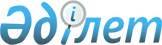 О внесении изменений в постановление Правительства Республики Казахстан от 8 июня 2001 года N 779Постановление Правительства Республики Казахстан от 28 декабря 2001 года N 1741.



          Правительство Республики Казахстан постановляет:




          1. Внести в постановление Правительства Республики Казахстан от 8 
июня 2001 года N 779  
 P010779_ 
  "О мерах по организации погашения 
кредиторской задолженности упраздненного Дорожного фонда" (САПП Республики 
Казахстан, 2001 г., N 21, ст. 264) следующие изменения:




          в Правилах погашения кредиторской задолженности упраздненного 




Дорожного фонда, утвержденным указанным постановлением:
     в пункте 5:
     в абзаце первом слова "не позднее 15 августа 2001 года" исключить;
     в подпункте 7) слова "и кредиторской задолженности по счету 654 
"Расчеты с Дорожным фондом" исключить;
     в пункте 6:
     в абзаце первом слова "не позднее 1 сентября 2001 года" исключить;
     в подпункте 6) слова "и кредиторской задолженности по счету 654 
"Расчеты с Дорожным фондом" исключить;
     в пункте 7:
     слова "не позднее 1 октября 2001 года" исключить;
     в пункте 12:
     слова "и его Филиалов" исключить.
     2. Настоящее постановление вступает в силу со дня подписания.

     Премьер-Министр
     Республики Казахстан

(Специалисты: Склярова И.В.,
              Умбетова А.М.)     


					© 2012. РГП на ПХВ «Институт законодательства и правовой информации Республики Казахстан» Министерства юстиции Республики Казахстан
				